Job Holder:			Revenue Protection and Security Analyst Reports to:			Head of Prosecutions		Grade:				Admin 2 (A2)		Safety Status:			Non Safety CriticalDate version agreed:		December 2018		1.  Job PurposeThe role of the Revenue Protection and Security Analyst is to support the Revenue Protection and Prosecutions teams by providing analytical data so that intelligence lead operations can be undertaken by the teams.  The role involves analysing data from a variety of sources and compiling reports that identifies areas of risk to the business of lost revenue, ticketless travel and byelaw offences.3.  DimensionsA.  Financial:     None B.  Staff:           No Direct repots –				C:  Others:             Compliance with employment Law/Legislation4. Key AccountabilitiesCarry out cost/benefit analysis of revenue protection activity Provide analysis of on train and station revenue protection exercises and produce reports on levels of ticketless travel throughout the business Work with the WMT Revenue team and provide Revenue at Risk reports by line of routeMonitor on board tickets sales by the Senior Conductor team so that services with high revenue at risk are identifiedMonitor gateline ticket sales at partner stations so that origin stations with high levels of ticketless travel are identifiedAssess Senior Conductor on board sales each periodReview the train plan each timetable change so that high revenue risk services are identified   Identify odd ticket patterns by route so that potential fare evasion is identified Analyse passenger loadings to help guide revenue protection staff deploymentTo monitor and record the number of cancelled or void Penalty Fares, UFNs or incorrect MG11 Analyse Penalty Fare Notices issued to identify trendsMonitor quality of Penalty Fare inputting data by our external supplier to ensure it is accurate and highlight to the Prosecutions Manager when inaccuracy occursCollate information on prosecutions resultsThrough the review of all Revenue Protection results identify areas of potential improved team performance through investment Ensure compliance with all safety responsibilities and comply with commitments within the West Midland Trains Safety CertificateProvide period reports on all data collated by the Revenue Protection and Security teamsLogging Penalty FaresOrdering staff ID cards 5. Contxt a) Operating Environment:Working within an office based environment within a small team.   b) Framework & Boundaries:A detailed knowledge of Microsoft Office, in particular Microsoft Excel, will be essential for the role. This is coupled with the need to build good working relationships and communication with line managers and external suppliers so that accurate information can be used by the line management teams.c) Organisation:6. Relationshipsa) Subordinates:Noneb) Superior(S):Support at regular meetings with Prosecutions Manager, Area Revenue Protection Managers and Head of On Board Customer Experience, LNR and WMRc) OTHER CONTACTSBritish Transport Police and Civil PoliceRevenue Protection Area Managers and Prosecution MangersRevenue Protection Managers Security TeamRevenue Protection team membersSenior Conductor teams and Conductor Managers Head of Security WMTRevenue Team WMTCustomer ServicesStations team WMT7.  Knowledge and Experience (What kind of knowledge, skills and experience are necessary to enable satisfactoryperformance in your job)Computer LiterateMust have excellent knowledge of Microsoft Word and ExcelAnalytical and methodical approachAbility to interpret numerical information accuratelyAble to provide accurate and detailed reports with recommendations Able to prioritise workloadOrganisedExcellent interpersonal skillsAbility to communicate at all levels within the businessPositive attitudeAbility to work unsupervised and make decisions in the best interests of the businessAbility to learn legislation and skills relevant to the Revenue Analysts roleProfessional, Honest and willing to adapt to changing business needs8.  Job Challenge(s):The role requires the individual to be able to build positive relationships and interface with various functions with WMT. Having the ability to self motivate whilst working predominately reviewing data will be key9.  Additional InformationNone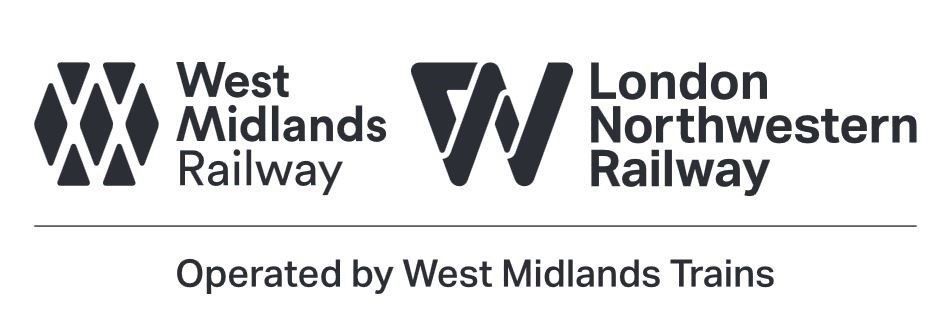 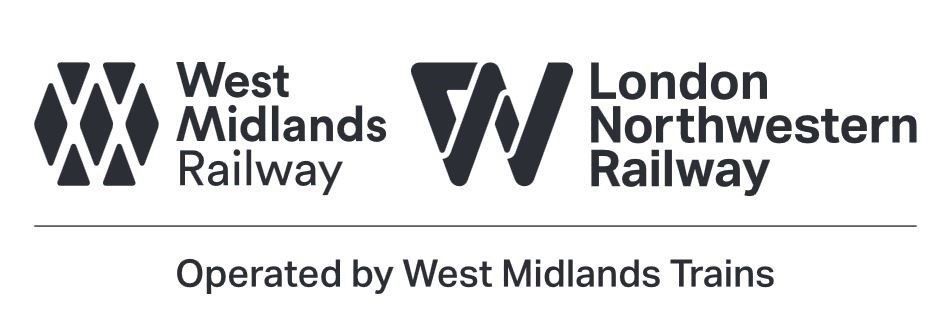 2. Safety DetailsA.  This job requires Security Clearance (e.g. Running of Special Trains)NOB.  The job holder is required to hold a relevant Track Safety competence (e.g. PTS)NOC.  This is a Safety Critical Work PostNOD.  This is a Key Safety PostNOE.  Reference to this job is included in London Midland’s Safety Certification documentsNOF.  This job Manages Employees (undertakes specific tasks indicated in the occupational & operational standards manuals)NOG.  This job Manages Locations (undertakes specific tasks as indicated in the occupational and operational standards manuals)NO